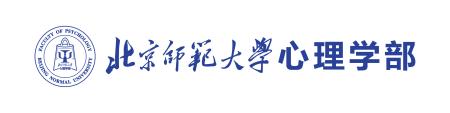 北京师范大学心理学部2022年MAP疫情专项实践项目申报书北京师范大学心理学部制二零二二年六月一、项目组成员情况二、项目预期方案三、指导教师意见四、评审意见注：本表请由组长发送至MAP公邮CN079@bnu.edu.cn，提交时请完成前三项内容，并请指导教师填写意见和签名（可使用电子签名）。项目名称                                 所属方向                                  项目组长                                     联系电话                                        联系邮箱                                   指导教师                                   填报日期         年           月         日成员姓名学号年级专业方向手机邮箱导师姓名组长组员1组员2组员3组员4组员5项目指导教师项目指导教师项目指导教师姓名姓名项目指导教师项目指导教师项目指导教师邮箱邮箱项目名称归口评审方向□ 临床与咨询心理（北京）  □ 品牌、广告与消费心理   □ 用户体验（UX）□ 心理测量与人力资源管理  □ 临床与咨询心理（珠海） □ 心理与行为大数据注：可参照项目主题领域、组长或组员所属方向填写，后续有可能根据评审要求予以沟通调整。（一）本项目的立项背景、意义与国内外的进展情况（此栏目不超过1000字）：本项目的主要建设内容（此栏目不超过1000字）：拟采用的方法手段与技术路线（此栏目不超过600字）：预期结果与成果提供形式（此栏目不超过500字）：（一）本项目的立项背景、意义与国内外的进展情况（此栏目不超过1000字）：本项目的主要建设内容（此栏目不超过1000字）：拟采用的方法手段与技术路线（此栏目不超过600字）：预期结果与成果提供形式（此栏目不超过500字）：指导教师意见指导教师签名：                               年     月     日    方向评审意见年     月     日   评审单位意见                                   主管领导签名：                                         （单位公章）年     月     日 